Child Protection PolicyPURPOSEMemorial Park Church seeks to provide protection and a safe environment for the development of all the children who participate in our programs and activities. By implementing the following practices, our goal is threefold: to protect children from incidents of misconduct or inappropriate behavior; to protect our staff and volunteers from false accusations; and to empower our staff and volunteers in their role as mandated reporters.SCRIPTURAL BASISRecognizing God’s Word as ultimate authority, we seek to follow His example of loving and having tender concern for all children (Luke 18:16). Our policy is based upon our love for all children, who were made in the image of God. We understand that our church is not immune to the depravity of man, and thus we will take every measure to care for and protect children from any and all forms of abuse. As we seek to uphold the name of Jesus, and be His hands and feet, we commit to doing everything in our power to protect our children and families. While the topic of child abuse is a difficult one, we believe that we have been called to both protect all children in our church and uphold the laws of our state and country (1 Peter 2:13-17). We look at these scripture verses to guide us in our policy:“Avoid every kind of evil” (1 Thessalonians 5:22).“But among you there must be not even a hint of sexual immorality…because these are improper for God’s holy people” (Ephesians 5:3)“If anyone causes one of these little ones—those who believe in me—to stumble, it would be better for them to have a large millstone hung around their neck and to be drowned in the depths of the sea” (Matthew 18:6)THE CHILD PROTECTION COMMITTEE (CPC) The CPC shall consist of the CPC Chair, Lead Pastor, the Executive Pastor of Ministry, one sitting Elder, the Director of Family Ministries, the Executive Director of Operations, and one member of the congregation. Other members may be added as needed. The Committee will:Schedule meetings as often as needed, but no fewer than one each year.Implement and enforce this Child Protection Policy.Review and make recommendations to the Session for revising policy regarding the safety of our children/youth.Provide/arrange for training for all Approved Adults, Qualified Youth Workers, and Qualified Youth Volunteers working with the children/youth regarding child abuse and the Child Protection Policy.Maintain a list of Approved Adults, Qualified Youth Workers, and Qualified Youth Volunteers and disseminate within the church community, as needed.Monitor Approved Adults, Qualified Youth Workers, and Qualified Youth Volunteers to ensure that policies are being followed.Keep Session apprised of all activities of the committee.	The Executive Director of Operations is responsible to:Maintain confidential files of all clearances, including applications and related forms for staff and volunteers. Clearances are confidential and will only be made available to limited staff in business operations. The maintenance of these records will follow these recordkeeping steps:Maintaining a master list of all Approved Adults in MPC Connect. Notifying staff and volunteers at least 60 days in advance when their clearances need to be renewed, to initiate the process of obtaining renewed reportsNew reports are to be obtained every five (5) years from the date of the earliest existing reports.New reports are required for all personnel and volunteers who have had a one (1) year break in continuous service.Notify appropriate ministry leaders of staff and volunteers who have not renewed their clearances by the expiration date.Retain copies of all reports, even ones that are superseded by renewed reports.Records pertaining to children and youth, as well as staff and volunteers who work with children and youth, shall be maintained indefinitely. Such records should only be destroyed with the written approval of the CPC, and in accordance with the state statute of limitations related to sexual abuse of minors. Records may be digitized and stored electronically.In Pennsylvania, the statute for filing criminal and civil charges for certain types of sexual abuse of a minor extends to 50 years past the victim’s eighteenth birthday.Make available, upon request of an individual, copies of his/her clearance reports.Review all applications.Collect and forward requests for clearances, with cover letters, to PA State Police and PA Department of Public Welfare; as well as FBI Fingerprint clearances for staff, and volunteers who haven’t been residents of Pennsylvania for ten years.Determine whether subject is eligible for employment or as volunteer based on result of clearances and other factors. Certain convictions or founded CPS reports will result in automatic denial of placement in work with children. (See Appendix Forms Approved Adult - Review of Application and Clearances and Approved Adult - Review of Disqualifications for Application.)The Executive Pastor of Ministry will: Receive and process reports of suspected abuse.Make the institutional report to CPS ChildLine hotline.DEFINITIONS OF ABUSEMemorial Park Church does not tolerate child abuse or neglect. The following definitions of abuse will be applied to all reports involving staff or volunteers of Memorial Park Church with a child. While we recognize that local and/or national definitions of abuse may vary, and there are racial, cultural, religious, and ethnic differences in child rearing and relating to children and understandings of what constitutes child abuse, remembering that all children have basic human rights is important. While we are aware of the various cultures represented in different countries, we use the following definitions in this policy.Definitions of abuse from the Pennsylvania Child Protective Services Law (CPSL) 
[Title 23 PA.C.S. Chapter 63], as amended December 2013, to be effective December 31, 2014, as follows:Intentionally, knowingly, or recklessly doing any of the following:Physical abuse—Causing bodily injury through any recent act or failure to act. Creating a reasonable likelihood of bodily injury to a child through any recent act or failure to act. Bodily injury is impairment of physical condition or substantial pain.The following are “per se” acts of child abuse (meaning the act itself, apart from the outcome, is considered child abuse).Kicking, biting, throwing, burning, stabbing, or cutting a child in a manner that endangers the child.Unreasonably restraining or confining a child, based on consideration of the method, location, or the duration of the restraint or confinement.Forcefully shaking a child.Forcefully slapping or otherwise striking a child.Interfering with the breathing of a child.Causing a child to be present at a location while a violation of 18 PA.C.S. §7508.2 (relating to operation a methamphetamine laboratory) is occurring, provided that the violation is being investigated by law enforcement.Fabricating, feigning, or intentionally exaggerating or inducing a medical symptom or disease which results in a potentially harmful medical evaluation or treatment to the child through any recent act.
Mental/Emotional abuse—Causing or substantially contributing to serious mental injury to a child through an act or failure to act or a series of such acts or failures to act. Emotional abuse is a series of repeated severe and persistent incidents; a pattern of behavior that results in psychological trauma, including anxiety, chronic depression, or post-traumatic stress disorder. Emotional abuse can seriously interfere with a child’s cognitive, emotional, or social development. Emotional abuse may be the only form of abuse suffered by a child or it might be an element of other abuse and neglect in child-to-child abuse. Serious mental injury is a psychological condition, as diagnosed by a physician or licensed psychologist, including the refusal of appropriate treatment, that:renders a child chronically and severely anxious, agitated, depressed, socially withdrawn, psychotic, or in reasonable fear that the child's life or safety is threatened; orseriously interferes with a child's ability to accomplish age-appropriate developmental and social tasks.Neglect—Causing serious physical neglect of a child. Serious physical neglect is any of the following when committed by a perpetrator that endangers a child's life or health, threatens a child's well-being, causes bodily injury or impairs a child's health, development or functioning:A repeated, prolonged or egregious failure to supervise a child in a manner that is appropriate considering the child's developmental age and abilities.The failure to provide a child with adequate essentials of life, including food, shelter or medical care.Causing the death of the child through any act or failure to act.
Sexual abuse—Causing sexual abuse or exploitation of a child through any act or failure to act. Creating a likelihood of sexual abuse or exploitation of a child through any recent act or failure to act. Sexual abuse or exploitation is the employment, use, persuasion, inducement, enticement, or coercion of a child to engage in or assist another individual to engage in sexually explicit conduct, which includes, but is not limited to, the following:Looking at the sexual or other intimate parts of a child or another individual for the purpose of arousing or gratifying sexual desire in any individual.Participating in sexually explicit conversation either in person, by telephone, by computer, or by a computer-aided device for the purpose of sexual stimulation or gratification of any individual.Actual or simulated sexual activity or nudity for the purpose of sexual stimulation or gratification of any individual.Actual or simulated sexual activity for the purpose of producing visual depiction, including photographing, videotaping, computer depicting, or filming.This paragraph does not include consensual activities between a child who is 14 years of age or older and another person who is 14 years of age or older and whose age is within four years of the child's age.
The following are per se acts of child abuse:Any recent act or failure to act is defined as occurring within the last two years.Leaving a child unsupervised with an individual, other than the child’s parent, who the actor knows or reasonably should have known:Is required to register as a Tier II or Tier III sexual offender under 42 PA.C.S. Ch. 97 Subchapter H (relating to registration of sexual offenders), where the victim of the sexual offense was under 18 years of age when the crime was committed.Has been determined to be a sexually violent predator under 42 PA.C.S. §9799.24 (relating to assessments) or any of its predecessors.Has been determined to be a sexually violent delinquent child as defined in 42 PA.C.S. §9799.12 (relating to definitions)Any of the following offenses committed against a child (Criminal code)Rape, as defined in 18 PA.C.S. § 3121 (relating to rape).Statutory sexual assault, as defined in 18 PA.C.S. § 3122.1 (relating to statutory sexual assault).Involuntary deviate sexual intercourse, as defined in 18 PA.C.S. § 3123 (relating to involuntary deviate sexual intercourse).Sexual assault, as defined in 18 PA.C.S. § 3124.1 (relating to sexual assault).Institutional sexual assault, as defined in 18 PA.C.S. § 3124.2 (relating to institutional sexual assault).Aggravated indecent assault, as defined in 18 PA.C.S. § 3125 (relating to aggravated indecent assault).Indecent assault, as defined in 18 PA.C.S. § 3126 (relating to indecent assault).Indecent exposure, as defined in 18 PA.C.S. § 3127 (relating to indecent exposure).Incest, as defined in 18 PA.C.S. § 4302 (relating to incest).Prostitution, as defined in 18 PA.C.S. § 5902 (relating to prostitution and related offenses).Sexual abuse, as defined in 18 PA.C.S. § 6312 (relating to sexual abuse of children).Unlawful contact with a minor, as defined in 18 PA.C.S. § 6318 (relating to unlawful contact with minor).Sexual exploitation, as defined in 18 PA.C.S. § 6320 (relating to sexual exploitation of children).Other Definitions of AbuseSpiritual abuse—Spiritual abuse can be a type of emotional abuse that is evident in many cases of physical, emotional, and sexual abuse. Spiritual abuse can involve, but is not limited to, using Scripture to control or manipulate a child, to protect the offender, and/or to manage the child for the convenience of the adult not the benefit of the child.Inappropriate Behavior—If the internal inquiry identifies behaviors that do not meet the definitions of abuse defined herein, but do constitute behaviors that are harmful to children, an outcome of inappropriate behavior will be reached, with an action plan put in place to provide accountability, mentoring, and/or counseling to address both the behavior and its effects.Child-to-Child Abuse—if both the alleged victim and the alleged offender are under the age of 18, the actions will typically be considered abuse if there is an age difference of more than four years between the children, or if there is a significant difference in responsibility, trust, or power between them. If their age difference is less than four years and there is no significant difference in responsibility, power, or trust between them, what would normally be defined as abuse will be considered inappropriate behavior, with an action plan put in place to address the behaviors or concern and their effects. Because of these and other variables, child-to-child cases will be determined on a case-by-case basis. Child-to-child abuse includes all types of various abuse as defined herein.Child-to-Child Bullying—Bullying is a sustained campaign of intimidation and deliberate cruelty and can include but is not limited to verbal, social, cyber, and physical behavior. Bullying is willful, repeated, aggressive, harmful behavior involving the misuse of power by an individual or group toward one or more vulnerable children. Bullying may constitute either abuse or inappropriate behavior and will be addressed on a case-by-case basis. An appropriate action plan will be put into place to address the behaviors of concern and their effects.Legal DefinitionsAdult—an individual 18 years of age or older.Child or Youth—any person considered a minor under the laws of the Commonwealth of Pennsylvania, that is, a person who is under 18 years of age.Direct contact with children—the care, supervision, guidance, or control of children or routine interaction with children.Mandated Reporter—effective 12/31/2014, the PA CPSL imposes a reporting mandate, or requirement, on any adult who comes into contact with children in the course of his or her work or professional practice, specifically including “clergyman, priest, rabbi, minister, Christian Science practitioner, religious healer, or spiritual leader of any regularly established church or other religious organization,” or “an individual paid or unpaid, who, on the basis of the individual's role as an integral part of a regularly scheduled program, activity or service, is a person responsible for the child’s welfare or has direct contact with children.” This includes volunteers, as well as staff. These adults are known as “mandated reporters” (as defined CPSL Title 23 PA.C.S. Chapter 63).Routine interaction—regular and repeated contact that is integral to a person’s employment or volunteer responsibilities.Definition of Other TermsVictim—a person who has suffered/experienced abusive/inappropriate behaviors by another.Pastor(s)—a minister under call to the congregation. 
Child Protection Committee (CPC)—group of individuals who develop, implement, and enforce the Child Protection Policy.Approved Adult—anyone 18 years of age or older who has satisfied the requirements of the Child Protection Policy. An Approved Adult can be an employee or a non-employee of the congregation and is considered a mandated reporter if the person is 18 or older. Approved Adults are required to have state-specified screening/clearances. Person in Charge or Designee—the “Person in Charge of the Institution or their designee” is responsible for facilitating cooperation with authorities on a suspected child abuse investigation; and is also responsible for receiving notification from the mandated reporter that a suspected abuse report has been filed. For these specific purposes, the Person in Charge at Memorial Park is the Executive Pastor of Ministry. Child Advocate—the Chair of the Child Protection Committee. Qualified Youth Worker—anyone younger than 18 who works under the supervision of at least one Approved Adult.Qualified Youth Volunteer—anyone younger than 18 who volunteers under the supervision of at least one Approved Adult.Special Adult Presenter—a person who may or may not be a member of the congregation and who has a specific talent or experience to share with children/youth at a particular event/class. A special presenter’s opportunity is temporary and must be supervised by Approved Adults. There will be no physical interaction with children. Outside Contractor—a person who is contracted (paid or unpaid) who has a specific service or experience to share with children/youth at a particular event/class, coming on site in a role when they will interact with children. Must provide copies of their clearances. GENERAL GUIDELINES FOR PROTECTION OF CHILDREN AND YOUTHTo ensure that a nurturing Christian environment for children/youth is maintained within the congregation, to protect children/youth who participate in activities sponsored by the church from sexual, mental, and/or physical abuse, and to protect the congregation’s members from false allegations of abuse, the following policy has been adopted. Copies of this policy will be electronically available to parents at any time.Child Abuse Prohibited: Those who accept the special responsibility of working with the congregation’s children/youth shall not violate that responsibility by causing non-accidental physical injury, non-accidental mental injury, sexual abuse, or serious physical neglect of children/youth; or any other act described as child abuse in this policy or the laws of Pennsylvania.
Sexual Abuse Prohibited: Those who accept the special responsibility of working with the congregation’s children/youth shall not violate that responsibility by having any interaction with a child/youth where the child/youth is being used for sexual stimulation of the adult or a third person regardless of whether or not the behavior involves touching, or any other act described as sexual abuse in this policy or the laws of our state.
Two Approved Adults Rule: Two people shall be present during any church sponsored children/youth activity. At least one of the people must be over the age of 18 and be an Approved Adult. In some instances where unforeseen circumstances result in two people not being present, the meeting or activity must take place in a public, visible place, or a designated Approved Adult can circulate outside the area or be within close proximity to provide assistance if needed. In a mixed group, whenever possible, a male and a female Approved Adult shall be present.Qualified Youth Volunteers and Qualified Youth Workers (under age 18) caring for children may work under the supervision of Approved Adults. 
Visibility: All activities/meetings with children/youth must be conducted in a way that allows visibility, e.g., glass areas of doors should not be obstructed, curtains/blinds shall be open; when possible, a window shall allow easy observation of the room. Where possible, conduct activities in a public place, with another person within sight and sound of the activities. Do not send two children/youth with a four or more-year age difference to an isolated setting, e.g., bathroom, tent, empty classroom.
Bathroom and Diapering: In general, children shall be encouraged to use the bathroom before and after classes or other activities. In this way, parents can assist as needed. If anything unusual occurs during bathroom assistance, the parent will be notified at pick up.If you need to take a child to the toilet, be aware of your visibility and the child’s privacy, e.g., adult stands holding public bathroom door open while child enters toilet stall alone. Diapering: Two Approved Adults must be present when clothes or diapers are being changed. The child’s parent can also be recruited to change clothes or a diaper.Two- and Three-Year Olds: An Approved Adult must accompany children to and from the bathroom and inform another adult when this takes place. The adult will assist the child only when necessary. If assistance is needed, the adult must leave the stall door open.Preschool: An Approved Adult must accompany preschoolers to the bathroom. The adult will remain outside the stall. If assistance is required, the approved adult should encourage independence but can assist with minimal tasks if necessary (belts, snaps, etc.).Elementary and Youth: Children in grades 1-12 can use bathrooms unescorted, provided they return within a reasonable time frame. This privilege can be granted or rescinded at the Approved Adult’s discretion. Please note that good practice is to send students to the restroom in pairs (with a four year or less age difference), particularly at times when activity in the building is low.
Empty Room Policy: After an activity, check rooms to ensure that all participants have vacated the room.
Expressions of Affection: True expressions of affection toward children/youth can be a manifestation of Christ’s love for all of us. A kind word of encouragement to a child/youth or a pat on the back can be a small but significant act for both the adult and the child/youth. That being said, adults must use caution and common sense when physically expressing affection toward children/youth.Ask for permission to show affection and respect refusal. Be aware of appropriate hand placement. A child/youth or an observer could misinterpret a pat on the bottom or a bear hug. Note that a body-to-body embrace; a touch on private areas (those areas covered by a bathing suit); having an older child sit on your lap; or a kiss on the mouth is inappropriate.Discipline of any type involving physical contact is not permitted.Behavioral Discipline: Limit setting is directed toward maximizing growth and development of the children and for protecting the group and the individuals within it. Positive reinforcement is the major tool of appropriate disciplining. Verbalize to the child when he/she is behaving in an inappropriate manner. Redirect a child who appears to be making inappropriate choices. If a child is repeatedly displaying inappropriate behavior, and redirecting and talking to the child has not been successful in motivating the child to choose a more positive behavior, then the parent will be notified. The Approved Adult will pass on information of repeated inappropriate behavior to the Director of Family Ministries.PROTECTION GUIDELINESMemorial Park Church desires to provide a place of safety and caring for our youngest church participants, while allowing their parents to participate in worship or activities. As such, the following policy is designed to protect the children, parents and volunteers who participate:Parents must complete the Children and Youth Registration Form, Media Release, and Medical and Liability Release Forms each year and as each new child enters the nursery.For children from birth to grade 5, parents must sign in on the check in computers. If they are not in the system, they should go to the visitor table to register and be checked in. Children must be picked up promptly following services or church activities and parents must present the pick-up tag given at check-in. Generally, at least one parent/guardian shall remain in the church while the child is in the nursery during worship.Should an incident occur that results in physical injury, parent(s) will be notified, and an incident report will be completed.APPROPRIATE SUPERVISION RATIOSClassroom Ratios of adults to children and youthFor example, the ratio for 1-3 children in the nursery requires one person, but the minimum is two, so two people are required. When a fourth child is added, the ratio now requires two people. When a seventh child is added, three people would be required.
PERMISSION SLIPS, OVERNIGHT ACTIVITIES, TRANSPORTATIONPermission SlipsGeneral: Parents must complete the Children and Youth Registration Form, Media Release, and Medical and Liability Release Forms each year and as each new child enters the nursery. Parents/guardians need to complete and return a Child and Youth Registration form, which includes general permission to participate in activities of Memorial Park Church, emergency contact information, pertinent medical information and a medical release form, and a media release form. These forms will be updated every year and filed in the church office.Specific: Children/youth must have permission to participate in any overnight activity or specific activity that takes place away from church grounds. The permission must be written, signed by both parents or guardians, and must identify the activity in which the child/youth will be participating and known and anticipated risks that might be encountered. The medical information and medical release portion of the Children/Youth Registration Form must be completed before children/youth can participate in off-site activities. Each time a field trip or overnight event occurs, the original must be taken with an adult leader while a copy remains in the Church office. A permission slip is not required when a child/youth is accompanied by his or her parent or guardian to the activity.Records pertaining to children and youth; and staff/volunteers who work with them shall be maintained indefinitely. This includes child and youth registration and permission forms, as well as staff and volunteer clearances. Such records should only be destroyed with the written approval of the CPC, and in accordance with the state statute of limitations related to sexual abuse of minors. In Pennsylvania, the statute for filing criminal and civil charges for certain types of sexual abuse of a minor extends to 50 years past the victim’s eighteenth birthday. Records may be digitized and stored electronically.Each department will be responsible for scanning all registration and/or permission slips for each event into a pdf file. A copy of the file must be emailed to the Executive Director of Operations within 7 days of the event.Overnight Activities: Overnight activities involving children/youth shall be chaperoned by at least two Approved Adults. Boys and girls will sleep in separate areas with at least one Approved Adult of the same biological sex directly supervising each group. Transportation of Children/Youth: When children/youth are transported for church activities, they shall be transported in groups with at least one Approved Adult and two students in each vehicle. Adults should not be alone in a car with an individual child/youth.Personal Vehicle Transportation. To transport children/youth in a personal vehicle, the driver must be 18 years of age or older. Drivers must have a copy of their driver’s license, registration, and proof of insurance on file in the security office. Anyone who has had their license revoked or suspended within the past five years will be ineligible to drive for any church activities. Anyone driving a personal vehicle will have primary liability responsibility. To transport children/youth in a church owned vehicle, the driver must be between 21 and 70 years of age.YOUTH MENTORING PROGRAMYouth mentors are same-biological-sex, Approved Adults, who provide friendship and companionship for youth throughout their teenage years. Mentors are offered to youth to facilitate their spiritual growth and maturity, complementing the role of parents. These relationships are an exception to the policy of needing two Approved Adults present for all activities with youth. This additional risk is addressed by the following policies:The Director of Family Ministries will be responsible for knowing when a mentor and mentee are planning to meet. Mentors will check in with the Director of Family Ministries weekly. Parents must be made aware when a meeting will take place. All mentoring with children or youth should always occur in a public place, and they will meet at the location rather than traveling together in a car. In rate occasions, upon request of the parent, mentors may transport same-sex students only.In the event of one-on-one evening meetings, be aware of time. This is to avoid any appearance of impropriety, and to discourage mentor pairs from meeting late in the evening.Mentors are not to engage children/youth in counseling that requires professional help. For example: drug or alcohol addiction; sexual assault by a dating partner; severe problems with parental relationships; sustained depression or chronic anxiety; eating disorders; suicidal tendencies; etc. The need for formal or professional counseling shall be discussed with the Director of Family Ministries and the Executive Pastor of Ministry.SCREENINGTo protect the children/youth in our care, the following guidelines are established for any person who desires to volunteer with or work with children/youth under 18 years of age, as well as all staff members of Memorial Park Church.RequirementsTo become an Approved Adult, or a Qualified Youth Worker, the following must be completed:Regularly attend Memorial Park Church for a minimum of 3 months (if a volunteer).Complete the required clearance forms. Attend a standard initial training session.Sign and comply with the Child Protection Covenant.To become a Qualified Youth Volunteer, the following must be completed:Regularly attend Memorial Park Church for a minimum of 3 months.Attend a standard initial training session.Sign and comply with the Child Protection Covenant.Required Clearance Forms The following clearances must be completed as outlined above before any contact with children:Child Abuse History Clearance Form (CY-113) Pennsylvania State Police Request for Criminal Record Check Form (SP4-164) Staff aged 14 and older are required to have FBI fingerprint checks completed. Volunteers who have not lived in Pennsylvania for the last 10 years or those who have been convicted of certain crimes are also required to have FBI fingerprint checks completed.Clearances will be repeated every 5 years; and, if requested, after a break in service of more than one year.Volunteers who have obtained the above clearances through other employment may submit copies of the official originals of such clearances to the church as long as these clearances were completed within the past two years. Anyone with clearances older than two years must obtain new clearances for working with children at Memorial Park Church. If Memorial Park Church has paid for the clearances, the original copies must stay on file in Memorial Park Church offices.  However, copies will be made available upon request.All prospective employees must obtain new background checks as a condition of employment. Each ministry area is responsible for verifying with the Executive Director of Operations that potential volunteers have completed required clearances and completed the required training.Required Training and EducationInitial training is required to become and Approved Adult, Qualified Youth Worker, or Qualified Youth Volunteer. This training covers recognizing and responding to child abuse, mandated reporting requirements, and church guidelines and practices, and is provided by Memorial Park Church. A mandatory refresher course will be held at least every two years. A digital copy of the policy will be provided.Training will be offered at the beginning of each church school year; it will be considered mandatory for new employees and volunteers.Once an individual has participated in the initial training, a refresher training will be required every two years to ensure that the individual's knowledge is current and accurate.The CPC will be responsible for maintaining a record of who has completed training.Training will include the use of professional training materials on child abuse, including specific information about child sexual abuse, behavioral signs, and how to respond to a disclosure; the grooming process sexual offenders often use to engage children; a review of policies and procedures that are specific to Memorial Park Church and pertinent to the work in which the employee or volunteer will be involved; and instruction in the use and completion of the various forms.This training will be open to all members of the congregation, if interested. SUSPECTED CHILD ABUSE REPORTING AND RESPONSEAll Approved Adults over the age of 18 are considered mandated reporters. The mandate to report applies to all suspected child abuse, not just abuse that has been perpetrated by someone within the church. Possible abusers could include, for example, parents, relatives, older siblings, neighbors, coaches, schoolteachers, family friends, and other children. If neither the victim nor the alleged offender is connected with the church, the mandated reporter does not need to notify the church or complete internal church policy requirements but does need to file a report under Child Protective Services Law (CPSL).When to Report The Child Protective Services Law (CPSL) stipulates that a report is required when:The mandated reporter comes into contact with the child in the course of employment, occupation, and practice of a profession or through a regularly scheduled program, activity, or service.The mandated reporter is directly responsible for the care, supervision, guidance, or training of the child, or is affiliated with an agency, institution, organization, school, regularly established church or religious organization, or other entity that is directly responsible for the care, supervision, guidance, or training of the child; andThe mandated reporter has reasonable cause to believe that a child under the care, supervision, guidance or training of the church or the reporter, has been abusedThe following two items require a report, regardless of whether the child is under the care of the reporter, or the church:A person makes a specific disclosure to the mandated reporter that an identifiable child is the victim of child abuse; orAn individual 14 years of age or older makes a specific disclosure to the mandated reporter that the individual has committed child abuse.A mandated reporter does not need to determine who is responsible for the abuse, i.e., identify the alleged offender. A mandated reporter does not need to make a first-hand observation of the suspected child abuse. If there is a situation where you are not mandated but have reasonable cause to believe a child has been abused, you can and are encouraged to make a report.
The CPSL specifically grants legal immunity to any individual who, in good faith, makes a report of suspected child abuse. Failure to report suspected abuse by a mandated reporter can result in charges and fines. A mandated reporter may also be charged as a “perpetrator” in some cases for failure to protect a child.
The new law also specifically preserves previous law on confidential communications to clergy, but that is a very narrow exception that rarely applies beyond the Catholic confessional. Persons being counseled by church staff should understand that reporting of child abuse is required by law.How to ReportApproved Adults shall make an immediate and direct report of suspected child abuse to ChildLine as required by law:either electronically at www.compass.state.pa.us/cwis, orby calling 1-800-932-0313, the Pennsylvania ChildLine and Abuse Registry (ChildLine).The legal reporting obligation is met by contacting ChildLine, either electronically or by telephone. However, as of 12/31/2014, there is “no wrong door” for reporting, and mandated reporters that make reports directly to local Child Protective Services or the police will not be in technical violation of the law.The reporter must then “immediately thereafter” inform their immediate supervisor a report has been made, as required by law.The supervisor will then inform the Person in Charge or Designee of the report made.The Person in Charge or Designee will inform the parent (provided that neither of the custodial parents is suspected of abuse), being careful not to reveal the identity of the mandated reporter. If the alleged abuser is a custodial parent, or resides in the same household as the child, his or her first contact about the allegation should come from either Child & Youth Services or the police, not the church.Within 48 hours of the oral report to ChildLine, the mandated reporter who made the original report legally must complete a written or electronic report of the suspected abuse on Form CY-47 (See Appendix). This form is based on the mandated report and Suspected Child Abuse Incident Report of the Approved Adult and should be sent to your county agency. If the original report was electronic, the follow up report is not needed. The reporter must provide a copy of the CY47 report to the Person in Charge or Designee along with documentation of when the report was filed.The reporter must complete a written report and give it to the Person in Charge or Designee.The Person in Charge or Designee will then inform the Lead Pastor, Session, and Executive Director of Operations that a report has been made, but details will not be provided.The extent to which information will be shared with the congregation will be determined by the Session. The input of the Moderator of the Presbytery of the Alleghenies may be sought if pastoral staff is involved. The identity of the victim and the mandated reporter are confidential by law, and it is legally prohibited to share their identities.The Session will authorize an official spokesperson for the congregation. Only the authorized person or persons may speak for the congregation to the news media, government agencies, attorneys, or others.The Executive Director of Operations will notify the insurance company that a report has been filed. The Department of Human Services (DHS) will inform the reporter of the results of the investigation no later than 3 days after it is concluded, which is generally within 30-60 days. The reporter will then inform the Person in Charge or Designee of the results.The Person in Charge or Designee will note on the internal Child Abuse Incident Report the date the results were provided by the reporter and file any related documentation.No one should enter into discussion with the alleged abuser after a report has been filed and during the course of the legal investigation about the details of the complaint. The alleged abuser will be removed from any position in which he or she has supervisory authority over children pending the completion of the investigation. All necessary parties will cooperate with the investigations made by the police.Follow-up, investigation, documentationNeither the mandated reporter nor the church is responsible for investigating or determining whether or not abuse has occurred prior to making a report. The standard under the law for reporting is that “a reasonable person has cause to believe the child has been abused.” Asking the child or person alleging the abuse has occurred may be necessary for some clarification solely in order to determine if there is cause to believe abuse may have occurred. Detailed interviews and extensive questioning with the child and/or the alleged abuser should be conducted by legal authorities, not the church, its employees, or volunteers.The initiative for investigating alleged abuse resides with the Allegheny County Department of Human Services (DHS) and/or law enforcement and shall not be carried out by the church or the congregation. There is no requirement that multiple reports of the same alleged incident(s) of abuse by filed be the church; however, our policy is that the original report will be followed up with a report from the Person in Charge or Designee.All allegations of child/youth abuse or serious physical neglect will be taken seriously by the pastor(s), Session, and the CPC. These allegations will be treated in strict confidence. All reporting steps taken will be documented, including a log of phone calls, personal visits, and written reports. Documentation will be kept in a secure file in the Executive Director of Operations’ office.All communications regarding the report of suspected child abuse shall attempt to protect the dignity and privacy of those persons affected by the report including the alleged child/youth victim and the person suspected of child abuse, while at the same time ensuring that persons in responsibility and law enforcement authorities remain fully informed. The name of the mandated reporter and anyone who cooperates in an investigation should also remain confidential. Release of the name of the mandated reporter or anyone who cooperates in an investigation is prohibited by law.Continuing the ministry of the churchPastoral support will be offered to all parties involved, including those who have made the complaint, the alleged abuser, the families of both, and the congregation. Decisions about how this support will be given will be made by pastoral staff.If the allegations involve pastoral staff, the ministry of the church will need to be maintained while the issue is being addressed. Decisions regarding how this will be accomplished will be made by the Session with assistance from the Presbytery of the Alleghenies, as needed.RESPONSE TO ALLEGATIONS/ADMISSIONS OR CRIMINAL CHARGESPersons who admit to, plead guilty to, or are convicted in a court of law of any form of physical or sexual abuse of a child/youth will be immediately, permanently, and completely disqualified by the CPC from working with children/youth in the church. Persons who admit to a pastor or any member of the CPC any type of physical or sexual abuse of a child/youth, but who have not appeared in a court of law will be disqualified from working with children/youth in the congregation.The CPC may temporarily or permanently disqualify any person(s) from working with children/youth, as the committee deems appropriate, even if no conviction resulted. Effective 12/31/2014, certain offenses automatically disqualify anyone from working in a paid or unpaid position with children. (See Appendix Form: Approved Adult: Review of Legal Disqualifications for Application)VIOLATIONS OF CHILD PROTECTION POLICYAlleged violations of the policy, other than abuse, shall be immediately reported to the Person in Charge or Designee who will investigate the alleged violations. If a person(s) is found to be in violation of the policy, the Person in Charge or Designee will determine what disqualification or disciplinary action, if any, is necessary.If allegations were not Abuse, but a Demonstration of Poor JudgmentThe Pastoral Team will hold the offender responsible and accountable for the behavior. Grace and mercy are extended in the context of repentance, accountability, and justice.Education and/or counseling will be expected to correct unhealthy behavior patterns.The offender will be removed from susceptible environments for a stated period of time, and not function in any supervisory capacity over children and youth for at least one year, after which an evaluation determining fitness for this ministry should be made by the Pastoral team. The second such occurrence of demonstration of “poor judgment” will result in the individual being precluded from any future ministry with children.Communicate action taken with complainant and congregation, as needed.USE OF FACILITIES BY OUTSIDE ORGANIZATIONSOutside groups and organizations using the church facilities on a recurring basis are to be made aware of this policy and must agree to adhere to it especially regarding: The “two adults” rule.Clearances and training for volunteers.Procedures for immediate reporting of suspected child abuse to ChildLine.Prohibition on adults being alone in the facility with a child not their own.An adult representative of outside groups will be required to sign a Statement of Compliance for the sponsoring organization before use of the facilities will be granted.PROVIDING COMMUNITY FOR KNOWN SEXUAL OFFENDERS“Brothers, if someone is caught in sin, you who are spiritual should restore him gently…. Carry each other’s burdens, and in this way you will fulfill the law of Christ” (Galatians 6:1-2).Individuals who have been adjudicated by a court or child protective services findings as sexual offenders and/or have admitted to past sexual abuse of children and are willing to abide by the guidelines set forth in this policy, are welcome to attend worship services and adult educational activities. Such individuals are hereafter referred to as “known sexual offenders” or “offenders”.The minimum guidelines by which any known offender may participate in the life of the congregation are set forth below and shall be incorporated into a covenant specific for the individual offender which is to be signed by the offender prior to participation.Depending on the circumstances and at the discretion of the CPC, additional restrictions may be incorporated into an individual covenant. If an individual is on probation or parole, specific provisions related to contact with children, participation in counseling, and others, will be incorporated into the covenant. The individual covenant may also permit participation in additional church activities (other than those involving children) if circumstances warrant.An individual on probation or parole for a child sexual offence may have restrictions placed on church attendance as part of their probation/parole condition. On occasion, an exception to a “no church attendance” provision of probation or parole may be made by an officer of the court, based on the church’s capacity to manage the offender in a way that keeps that individual from contact with children. Any individual on probation or parole must provide the Person in Charge or Designee with a copy of the probation and parole agreement, including its terms and conditions, as well as the contact information for the parole or probation officer assigned.Minimum guidelines under which a known sexual offender may participate: Offenders are expected to comply fully with all restrictions and requirements placed upon them as a result of any legal actions and provide the designated Person in Charge or Designee with copies of any judgments, conditions of parole, or other documents in which restrictions on or requirements as a result of convictions or judgments are stated.Offenders are expected to participate in regular professional counseling program, specifically addressing their abusive behaviors. Offenders will provide the name of the agency and mental health professional to the Person in Charge or Designee at the time of request for participation. The offender may be asked to periodically sign a limited disclosure authorization for the therapist to verify to the Person in Charge or Designee that the individual is in treatment. The offender must identify a small group of accountability partners that will provide spiritual, emotional, and practical support on a regular basis. In a case of extreme financial hardship where the offender cannot afford counseling (and is not required by the court to be in counseling) the Person in Charge or Designee will work with the offender to create an alternative plan that may include regular pastoral counseling, participation in a community-based group for sexual offenders, or other affordable venues. Offenders will not accept any leadership or representational position within or on behalf of this church. Known sexual offenders can never become Approved Adults.The offender may participate in worship in the sanctuary and attend adult Sunday school classes. Any other activities the offender is permitted to participate in will be detailed in the covenant.At no time should the offender deliberately place himself/herself in any location within or nearby the church facilities that is in close proximity to children. This includes, but is not restricted to entrances to the nursery, preschool or Children’s Ministry wings.At least twice each calendar year and as otherwise requested, the offender shall meet with and report to the Person in Charge or Designee regarding status of adherence to these guidelines.If the offender should decide to relocate membership (or substantially attend) another congregation, the designated pastor will seek to inform the leadership of that congregation of the conditions of these guidelines.APPENDIXChild Protection CovenantForm CY-47MPC Background Check Process and Submission Form Offender Covenant for Participation in CongregationStatement of Compliance for Outside Organizations Child Protection Covenant“I will tend the flock of God that is in my charge…willingly, as God would have me do it” (I Peter 5:2) I accept the responsibility to nurture the Christian faith and well-being of the children and youth of the Memorial Park     Church and to care for them as Christ cares for me.  I have read, understand, and agree to abide by the Child Protection Policy of Memorial Park Church in its entirety. I further indicate my understanding and compliance with the following specific conditions:I will become familiar with the location of telephones, first aid kits, fire extinguishers, and fire exits, and with the Emergency Procedures.If I become aware of an injury, accident, or mishap at any property and/or facility of Memorial Park Church or at a Memorial Park Church activity at any location, I will make certain that the incident is reported immediately to a Staff member. While at a property and/or facility of Memorial Park Church or at a Memorial Park Church activity at any location, I will not be alone with a child or youth (through age 17 years) other than my own.I understand that if I am over 18, I am a mandated reporter and, if I become aware of an inappropriate relationship involving children, youth, or a child or youth and an adult, any one of whom is associated with Memorial Park Church, I will report it immediately to Child Protective Service, via their website or phone number. When the activity that I am supervising has ended, I will make sure that the lights are out and the area is secure before I leave, or I will notify other Church representatives who are still in the building that I am leaving.Name (please print): 																										Signature:																						Date:					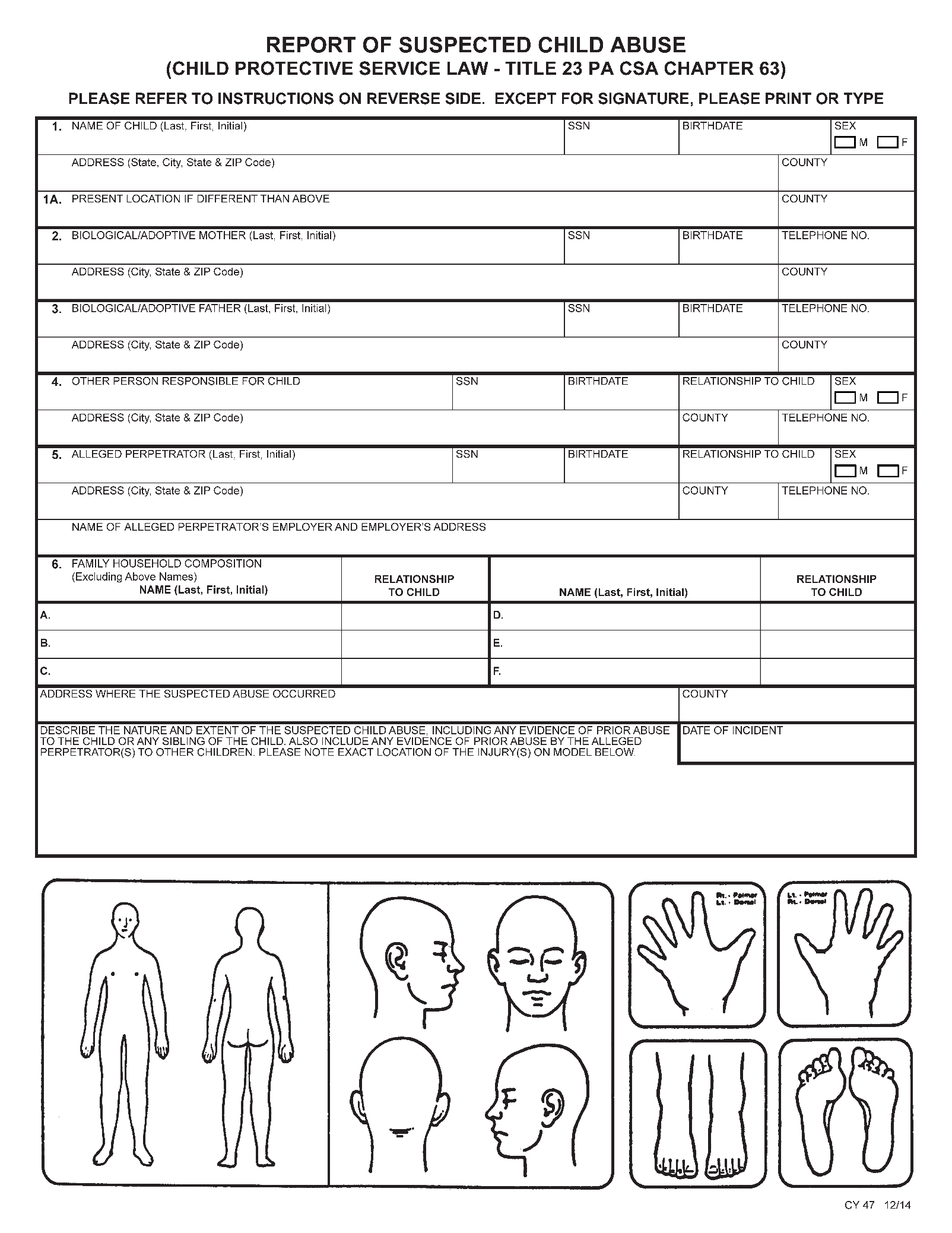 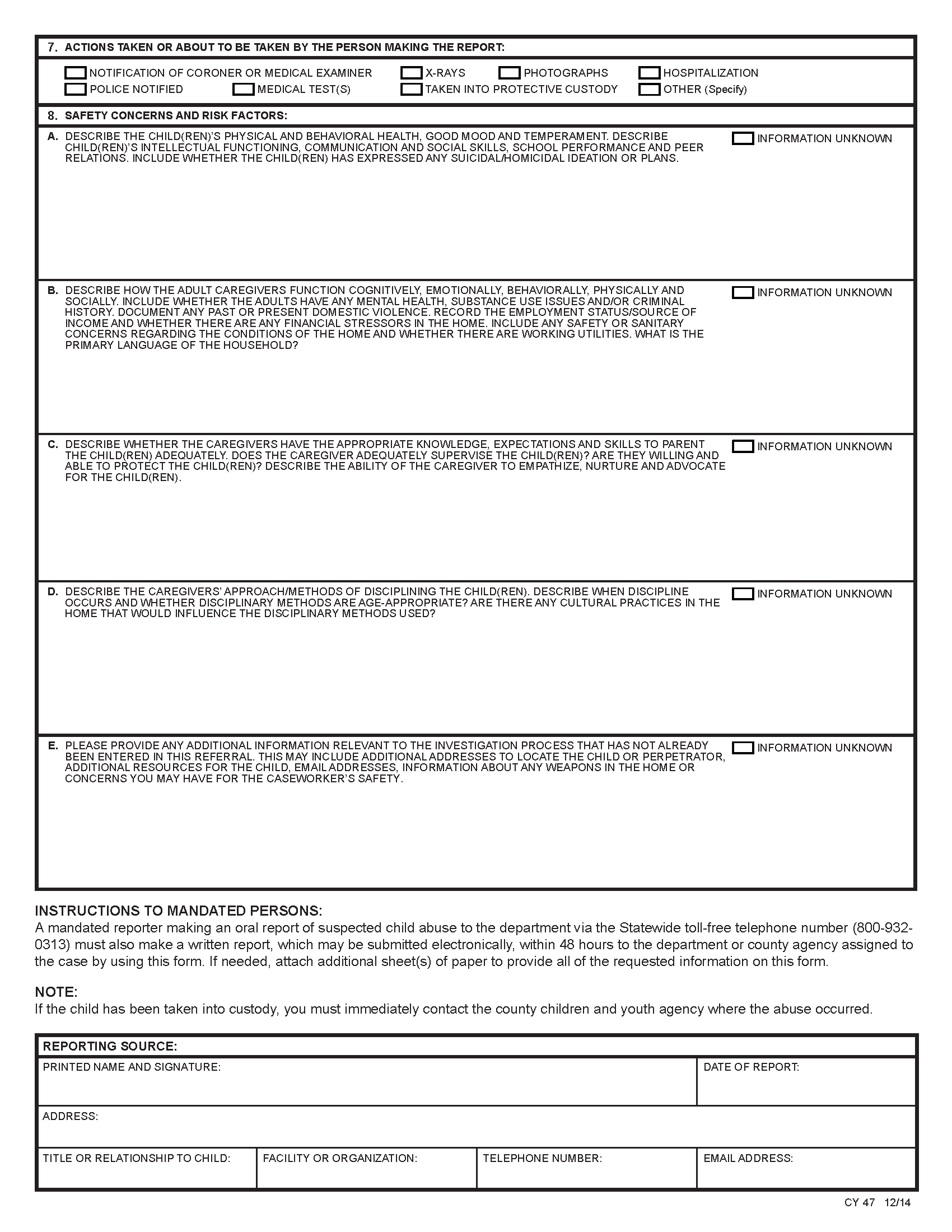 Background Clearance ProcessA state law effective 12/31/2014 requires us to update all our background clearances for anyone who cares for or has direct contact with children under age 18. All employees aged 14 and older and all volunteers aged 18 and older are required to have clearances before they can work with child Clearances must be updated every five years to remain effective. Note: You only need to complete this process once to cover all ministry areas at MPC.Obtaining clearances is now a three-step process that must be completed by each individual:Pennsylvania State Police Criminal CheckChild Abuse History Clearance from the Pennsylvania Department of Human ServicesFBI fingerprint check (not required for volunteers who have lived in the state for 10 years)MPC will reimburse employees and volunteers for the cost of obtaining the necessary clearances. There are two options:The individual pays for the clearances and requests reimbursement when submitting the clearances (total cost for employees < $50; PA clearances are free for volunteers and the FBI check is < $30).The individual schedules a time with the departmental representative to complete the clearances online at the church, and charges will be paid on a church credit card.Volunteers who are willing to cover the cost may choose to make a donation marked “Child Abuse Clearances” and receive a tax-deductible credit or just not request reimbursement.Pennsylvania Criminal History CheckGo to the PA State Police website: https://epatch.state.pa.us/Home.jspSelect New Record from the Record Check tab and follow the instructions through to the Certification Page. Volunteers: be sure to click on the yellow box where it says, “Volunteers Only.”When the Search Results Table appears, write down the Control Number for future reference or print the page. Click on the Control Number to go to Record Check Details. This page is only a receipt, not your official clearance. Print the receipt, if needed. Note: there is no charge for volunteers.Click on Certification Form to access your official clearance and print the page. DO NOT SKIP THIS STEP!Pennsylvania Child Abuse ClearanceYou may apply for your PA Child Abuse Clearance online at https://www.compass.state.pa.us/CWIS.You must create a log in, and then you will receive an email with your Keystone ID and a temporary password. Return to the website and scroll through the pages until you get to the log on page. (Note: your Keystone ID is your username.) Enter the information from the e-mail, then you will be prompted to create a permanent password. After that, follow the procedure on screen to complete the application. Church Staff should use either “School Employment” or “Child Care Worker” as the purpose for application. Volunteers can use the “Volunteer” option. You will need all your past addresses since 1975 plus the name, relationship, and age of everyone you have lived with since then. Be sure to print the payment page before hitting the final submission button; you will not have an option to print a receipt afterwards. Note: there is no charge for volunteers. Once you have submitted all of the information, the clearance papers will be sent by mail. You will also receive an email allowing you to log on and print them yourself.FBI Fingerprint CheckAll employees are required to have fingerprints taken. Volunteers are also required to have their prints checked unless they have been continuous residents of Pennsylvania for the last ten years and have not been convicted of an offense under Section 6344. Those volunteers are exempt if they sign a document attesting to this (see submission form on the next page).To begin the process, you must register by going to http://uenroll.identogo.com. Enter the Service Code 1KG6ZJ if you are a volunteerEnter the Service Code 1KG756 if you are an employeeBegin with Schedule or Manage an Appointment. Follow up with What to Bring to an Appointment; and finally, Locate an Enrollment Center. Use your address or zip code to locate the closest facility to you. You can also enter in the church’s address to locate the closet center to the churchh. Memorial Park Church’s address is:Memorial Park Church8800 Peebles RoadAllison Park, PA 15101Your fingerprints will be electronically submitted, and you will receive notice of your clearance in approximately two weeks. If you have not received your report, contact 1-855-845-7434 to follow-up.Note: Minors who do not have a drivers license or a passport will be required to present the Pennsylvania Photo ID Waiver for Minors and alternative identification documents as listed on the waiver. See the link below to access the waiver form:http://www.keepkidssafe.pa.gov/cs/groups/webcontent/documents/document/c_268106.pdf Submitting ClearancesWhen you have all required clearances, use the form on the next page to submit them to the church business office. For new employees, these should be submitted as part of your employment packet. We have to receive official copies of all clearances. If you have done your clearances through another organization that has the originals, they must print a copy and sign off that they hold the original. We cannot accept personal copies. Note that receipts are NOT the same as the official clearances.Remember: for new employees and volunteers, these must be submitted BEFORE you have any contact with children at Memorial Park Church. Do NOT submit until your packet is complete. We cannot accept partial submissions.
Submission of Background ClearancesPlease do not submit until you have ALL required clearances.Sexual Offender Covenant for Participation in the CongregationName:															Address:															Phone:								Email:							I acknowledge that I have received and read the Child and Youth Protection Policy of Memorial Park Church, and I agree to comply with all its provisions. By signing this covenant, I further agree to abide by the guidelines set forth in the policy in the section regarding providing community for known sexual offenders and detailed below; and any additional restrictions specified below.I will comply fully with all restrictions and requirements placed upon me as a result of any legal actions, and provide the Person in Charge or Designee with copies of any judgments, conditions of parole, or other documents in which restrictions on or requirements as a result of convictions or judgments are stated. I am currently on probation or parole:  NO 		 YES (If YES, complete the following)Conditions include “No contact with children”  NO	 YESConditions include participation in regular professional counseling and an accountability group  NO	 YESThe name and contact information for my parole/probation officer is listed below:Name of Parole Officer									PhoneI acknowledge my attendance is limited to Worship Services and Adult Education classes as follows: (List specific services/times). List any other permitted activities here:At no time will I deliberately place myself in or remain in any location in or around the church facilities which would cause undue distress to others, particularly areas with children. I understand that a child is anyone under the age of 18 years. At least twice each calendar year and as otherwise requested, I will meet with and report to the Person in Charge or Designee regarding status of adherence to these guidelines. If I should decide to relocate membership (or substantially attend) another congregation, I understand that Memorial Park Church will seek to inform the leadership of that congregation of the conditions of these guidelines.I will participate in regular counseling with a licensed professional counselor experienced in treating sexual offenders and give my counselor permission to release information regarding my attendance and participation to the Person in Charge or Designee. Licensed professional counselors hold at least one graduate degree, and have a current license to practice in the state of PA.The contact information for the mental health professional providing my treatment is listed below:Name of Counselor									PhoneIf sessions are terminated, I will immediately inform the Person in Charge or Designee. If such sessions are a condition of my parole or probation, understand I may be suspended from participation at church until I am back in counseling with another licensed professional counselor that satisfies the conditions set forth by the court.The following paragraph applies ONLY if treatment is NOT a condition of probation or parole:If I cannot afford counseling because it would create extreme financial hardship, I will discuss my situation with the Person in Charge or Designee to create an alternative plan that may include community or church-based groups, one-on-one mentoring, or other affordable venues.ADDITIONAL GUIDELINES/RESTRICTIONS/DETAILSI understand that No Contact with children includes verbal, emotional, and physical contact, and mental grooming. I will only use the private bathroom on the main (Sanctuary) level of the church. I agree to honor and abide by this covenant. I understand that violation of the covenant may result in additional restrictions, or in termination of my participation at worship services and other church activities. I acknowledge my responsibility to be a faithful participant in this program.Signature:									Date:					Signature of Church Designee:							Date:					Statement of Compliance for Outside OrganizationsUsing Church FacilitiesMemorial Park Church (MPC) is committed to providing a safe environment for all children, youth, and adults who participate in ministries and programs at our facilities. Your organization must agree to the following terms to obtain consent for use of the MPC facilities:There must always be two adults present with each group of children.All adult staff and volunteers must have the required clearances for your state of residence.For overnight accommodations, male and female youth and adults should be in separate rooms.Adult supervision must comply with the following ratios:For example, the ratio for 1-3 children in the nursery requires one person, but the minimum is two, so two people are required. When a fourth child is added, the ratio now requires two people. When a 7th child is added, three people would be required.Pennsylvania state law requires that any incidence of suspected child abuse be reported directly to ChildLine (800-932-0313) immediately. We also require that you notify the Person in Charge or Designee at Memorial Park 
(412-364-9492 x-113). In case of imminent danger, always call 911 first.On behalf of my organization, I agree that we will observe and abide by the tenets of this agreement. I certify that I am empowered to sign this document on behalf of my organization and agree that my organization does hereby indemnify, defend, and hold harmless Memorial Park Church from and against any and all claims arising out of my organization’s use of facilities.Name of Organization:													Group Visiting: 								Date(s) of Visit:					Adults: Men		 Women		 Children/Youth: Boys 	 Girls 		 Ages 			Name of Contact: 						Title: 															Email: 								Phone:							Signature: 										Date:				Age/GradeMinimum number of Approved Adults required*Number of Children/YouthInfants (under 12 months)1per3Toddler (age 1-2)1Per6Preschool (age 3-K)1per8Grades 1-31per10Grades 4-81per12Grades 9-121per15Name:Name:Phone:Phone:Phone:EmployeeEmployeeEmployeeEmployeeEmployeeEmployeeVolunteerVolunteerVolunteerVolunteerVolunteerSupport ServicesSupport ServicesSupport ServicesSupport ServicesSupport ServicesSupport ServicesSupport ServicesSupport ServicesMinistry:Ministry:Ministry:I am submitting the following clearances:I am submitting the following clearances:I am submitting the following clearances:I am submitting the following clearances:I am submitting the following clearances:I am submitting the following clearances:I am submitting the following clearances:I am submitting the following clearances:I am submitting the following clearances:I am submitting the following clearances:I am submitting the following clearances:I am submitting the following clearances:I am submitting the following clearances:I am submitting the following clearances:I am submitting the following clearances:I am submitting the following clearances:I am submitting the following clearances:I am submitting the following clearances:I am submitting the following clearances:I am submitting the following clearances:I am submitting the following clearances:I am submitting the following clearances:I am submitting the following clearances:Pennsylvania Criminal History CheckPennsylvania Criminal History CheckPennsylvania Criminal History CheckPennsylvania Criminal History CheckPennsylvania Criminal History CheckPennsylvania Criminal History CheckPennsylvania Criminal History CheckPennsylvania Criminal History CheckPennsylvania Criminal History CheckPennsylvania Criminal History CheckPennsylvania Criminal History CheckPennsylvania Criminal History CheckPennsylvania Criminal History CheckPennsylvania Criminal History CheckPennsylvania Criminal History CheckPennsylvania Criminal History CheckPennsylvania Criminal History CheckPennsylvania Child Abuse ClearancePennsylvania Child Abuse ClearancePennsylvania Child Abuse ClearancePennsylvania Child Abuse ClearancePennsylvania Child Abuse ClearancePennsylvania Child Abuse ClearancePennsylvania Child Abuse ClearancePennsylvania Child Abuse ClearancePennsylvania Child Abuse ClearancePennsylvania Child Abuse ClearancePennsylvania Child Abuse ClearancePennsylvania Child Abuse ClearancePennsylvania Child Abuse ClearancePennsylvania Child Abuse ClearancePennsylvania Child Abuse ClearancePennsylvania Child Abuse ClearancePennsylvania Child Abuse ClearanceFBI Fingerprint CheckFBI Fingerprint CheckFBI Fingerprint CheckFBI Fingerprint CheckFBI Fingerprint CheckFBI Fingerprint CheckFBI Fingerprint CheckFBI Fingerprint CheckFBI Fingerprint CheckFBI Fingerprint CheckFBI Fingerprint CheckFBI Fingerprint CheckFBI Fingerprint CheckFBI Fingerprint CheckFBI Fingerprint CheckFBI Fingerprint CheckFBI Fingerprint CheckI am exempt from the FBI fingerprint check because (1) I am a volunteer, (2) I have been a resident of Pennsylvania for the last 10 years, AND (3) I have not been convicted of an offense under Section 6344.I am exempt from the FBI fingerprint check because (1) I am a volunteer, (2) I have been a resident of Pennsylvania for the last 10 years, AND (3) I have not been convicted of an offense under Section 6344.I am exempt from the FBI fingerprint check because (1) I am a volunteer, (2) I have been a resident of Pennsylvania for the last 10 years, AND (3) I have not been convicted of an offense under Section 6344.I am exempt from the FBI fingerprint check because (1) I am a volunteer, (2) I have been a resident of Pennsylvania for the last 10 years, AND (3) I have not been convicted of an offense under Section 6344.I am exempt from the FBI fingerprint check because (1) I am a volunteer, (2) I have been a resident of Pennsylvania for the last 10 years, AND (3) I have not been convicted of an offense under Section 6344.I am exempt from the FBI fingerprint check because (1) I am a volunteer, (2) I have been a resident of Pennsylvania for the last 10 years, AND (3) I have not been convicted of an offense under Section 6344.I am exempt from the FBI fingerprint check because (1) I am a volunteer, (2) I have been a resident of Pennsylvania for the last 10 years, AND (3) I have not been convicted of an offense under Section 6344.I am exempt from the FBI fingerprint check because (1) I am a volunteer, (2) I have been a resident of Pennsylvania for the last 10 years, AND (3) I have not been convicted of an offense under Section 6344.I am exempt from the FBI fingerprint check because (1) I am a volunteer, (2) I have been a resident of Pennsylvania for the last 10 years, AND (3) I have not been convicted of an offense under Section 6344.I am exempt from the FBI fingerprint check because (1) I am a volunteer, (2) I have been a resident of Pennsylvania for the last 10 years, AND (3) I have not been convicted of an offense under Section 6344.I am exempt from the FBI fingerprint check because (1) I am a volunteer, (2) I have been a resident of Pennsylvania for the last 10 years, AND (3) I have not been convicted of an offense under Section 6344.I am exempt from the FBI fingerprint check because (1) I am a volunteer, (2) I have been a resident of Pennsylvania for the last 10 years, AND (3) I have not been convicted of an offense under Section 6344.I am exempt from the FBI fingerprint check because (1) I am a volunteer, (2) I have been a resident of Pennsylvania for the last 10 years, AND (3) I have not been convicted of an offense under Section 6344.I am exempt from the FBI fingerprint check because (1) I am a volunteer, (2) I have been a resident of Pennsylvania for the last 10 years, AND (3) I have not been convicted of an offense under Section 6344.I am exempt from the FBI fingerprint check because (1) I am a volunteer, (2) I have been a resident of Pennsylvania for the last 10 years, AND (3) I have not been convicted of an offense under Section 6344.I am exempt from the FBI fingerprint check because (1) I am a volunteer, (2) I have been a resident of Pennsylvania for the last 10 years, AND (3) I have not been convicted of an offense under Section 6344.I am exempt from the FBI fingerprint check because (1) I am a volunteer, (2) I have been a resident of Pennsylvania for the last 10 years, AND (3) I have not been convicted of an offense under Section 6344.I am exempt from the FBI fingerprint check because (1) I am a volunteer, (2) I have been a resident of Pennsylvania for the last 10 years, AND (3) I have not been convicted of an offense under Section 6344.I am exempt from the FBI fingerprint check because (1) I am a volunteer, (2) I have been a resident of Pennsylvania for the last 10 years, AND (3) I have not been convicted of an offense under Section 6344.I am exempt from the FBI fingerprint check because (1) I am a volunteer, (2) I have been a resident of Pennsylvania for the last 10 years, AND (3) I have not been convicted of an offense under Section 6344.I am exempt from the FBI fingerprint check because (1) I am a volunteer, (2) I have been a resident of Pennsylvania for the last 10 years, AND (3) I have not been convicted of an offense under Section 6344.I am exempt from the FBI fingerprint check because (1) I am a volunteer, (2) I have been a resident of Pennsylvania for the last 10 years, AND (3) I have not been convicted of an offense under Section 6344.Reimbursement:Reimbursement:Reimbursement:Reimbursement:Reimbursement:Reimbursement:Reimbursement:I am not requesting reimbursement.I am not requesting reimbursement.I am not requesting reimbursement.I am not requesting reimbursement.I am not requesting reimbursement.I am not requesting reimbursement.I am not requesting reimbursement.I am not requesting reimbursement.I am not requesting reimbursement.I am not requesting reimbursement.I am not requesting reimbursement.I am not requesting reimbursement.I am not requesting reimbursement.I am not requesting reimbursement.I am not requesting reimbursement.I am not requesting reimbursement.I am not requesting reimbursement.I am requesting reimbursement in the amount of I am requesting reimbursement in the amount of I am requesting reimbursement in the amount of I am requesting reimbursement in the amount of I am requesting reimbursement in the amount of I am requesting reimbursement in the amount of I am requesting reimbursement in the amount of I am requesting reimbursement in the amount of I am requesting reimbursement in the amount of I am requesting reimbursement in the amount of I am requesting reimbursement in the amount of I am requesting reimbursement in the amount of $$$$$$$$(attach receipts if requesting reimbursement)(attach receipts if requesting reimbursement)(attach receipts if requesting reimbursement)(attach receipts if requesting reimbursement)(attach receipts if requesting reimbursement)(attach receipts if requesting reimbursement)(attach receipts if requesting reimbursement)(attach receipts if requesting reimbursement)(attach receipts if requesting reimbursement)(attach receipts if requesting reimbursement)(attach receipts if requesting reimbursement)(attach receipts if requesting reimbursement)I would like to make a donation in the amount of I would like to make a donation in the amount of I would like to make a donation in the amount of I would like to make a donation in the amount of I would like to make a donation in the amount of I would like to make a donation in the amount of I would like to make a donation in the amount of I would like to make a donation in the amount of I would like to make a donation in the amount of I would like to make a donation in the amount of I would like to make a donation in the amount of I would like to make a donation in the amount of $$$$$$$$(attach check and mark “Child Abuse Clearances” on the memo line)(attach check and mark “Child Abuse Clearances” on the memo line)(attach check and mark “Child Abuse Clearances” on the memo line)(attach check and mark “Child Abuse Clearances” on the memo line)(attach check and mark “Child Abuse Clearances” on the memo line)(attach check and mark “Child Abuse Clearances” on the memo line)(attach check and mark “Child Abuse Clearances” on the memo line)(attach check and mark “Child Abuse Clearances” on the memo line)(attach check and mark “Child Abuse Clearances” on the memo line)(attach check and mark “Child Abuse Clearances” on the memo line)(attach check and mark “Child Abuse Clearances” on the memo line)(attach check and mark “Child Abuse Clearances” on the memo line)(attach check and mark “Child Abuse Clearances” on the memo line)(attach check and mark “Child Abuse Clearances” on the memo line)(attach check and mark “Child Abuse Clearances” on the memo line)(attach check and mark “Child Abuse Clearances” on the memo line)(attach check and mark “Child Abuse Clearances” on the memo line)(attach check and mark “Child Abuse Clearances” on the memo line)(attach check and mark “Child Abuse Clearances” on the memo line)(attach check and mark “Child Abuse Clearances” on the memo line)(attach check and mark “Child Abuse Clearances” on the memo line)(attach check and mark “Child Abuse Clearances” on the memo line)I swear and avow that the information provided for my clearances and on this form is true and complete.I swear and avow that the information provided for my clearances and on this form is true and complete.I swear and avow that the information provided for my clearances and on this form is true and complete.I swear and avow that the information provided for my clearances and on this form is true and complete.I swear and avow that the information provided for my clearances and on this form is true and complete.I swear and avow that the information provided for my clearances and on this form is true and complete.I swear and avow that the information provided for my clearances and on this form is true and complete.I swear and avow that the information provided for my clearances and on this form is true and complete.I swear and avow that the information provided for my clearances and on this form is true and complete.I swear and avow that the information provided for my clearances and on this form is true and complete.I swear and avow that the information provided for my clearances and on this form is true and complete.I swear and avow that the information provided for my clearances and on this form is true and complete.I swear and avow that the information provided for my clearances and on this form is true and complete.I swear and avow that the information provided for my clearances and on this form is true and complete.I swear and avow that the information provided for my clearances and on this form is true and complete.I swear and avow that the information provided for my clearances and on this form is true and complete.I swear and avow that the information provided for my clearances and on this form is true and complete.I swear and avow that the information provided for my clearances and on this form is true and complete.I swear and avow that the information provided for my clearances and on this form is true and complete.I swear and avow that the information provided for my clearances and on this form is true and complete.I swear and avow that the information provided for my clearances and on this form is true and complete.I swear and avow that the information provided for my clearances and on this form is true and complete.I swear and avow that the information provided for my clearances and on this form is true and complete.Signature:Signature:Signature:Signature:Date:Date:Date:FOR OFFICE USE ONLYFOR OFFICE USE ONLYFOR OFFICE USE ONLYFOR OFFICE USE ONLYFOR OFFICE USE ONLYFOR OFFICE USE ONLYFOR OFFICE USE ONLYFOR OFFICE USE ONLYFOR OFFICE USE ONLYFOR OFFICE USE ONLYFOR OFFICE USE ONLYFOR OFFICE USE ONLYFOR OFFICE USE ONLYFOR OFFICE USE ONLYFOR OFFICE USE ONLYFOR OFFICE USE ONLYFOR OFFICE USE ONLYFOR OFFICE USE ONLYFOR OFFICE USE ONLYFOR OFFICE USE ONLYFOR OFFICE USE ONLYFOR OFFICE USE ONLYFOR OFFICE USE ONLYReceived by:Received by:Received by:Received by:Received by:Date:Date:Clearances Received:Clearances Received:Clearances Received:Clearances Received:Clearances Received:Clearances Received:Clearances Received:Clearances Received:Clearances Received:Clearances Received:Clearances Received:Clearances Received:Clearances Received:Clearances Received:Clearances Received:Clearances Received:Clearances Received:Clearances Received:Clearances Received:Clearances Received:Clearances Received:Clearances Received:Clearances Received:Pennsylvania Criminal History Check – Date: ___________Pennsylvania Criminal History Check – Date: ___________Pennsylvania Criminal History Check – Date: ___________Pennsylvania Criminal History Check – Date: ___________Pennsylvania Criminal History Check – Date: ___________Pennsylvania Criminal History Check – Date: ___________Pennsylvania Criminal History Check – Date: ___________Pennsylvania Criminal History Check – Date: ___________Pennsylvania Criminal History Check – Date: ___________Pennsylvania Criminal History Check – Date: ___________Pennsylvania Criminal History Check – Date: ___________Pennsylvania Criminal History Check – Date: ___________Pennsylvania Criminal History Check – Date: ___________Pennsylvania Criminal History Check – Date: ___________Pennsylvania Criminal History Check – Date: ___________Pennsylvania Criminal History Check – Date: ___________Pennsylvania Child Abuse Clearance – Date: ___________Pennsylvania Child Abuse Clearance – Date: ___________Pennsylvania Child Abuse Clearance – Date: ___________Pennsylvania Child Abuse Clearance – Date: ___________Pennsylvania Child Abuse Clearance – Date: ___________Pennsylvania Child Abuse Clearance – Date: ___________Pennsylvania Child Abuse Clearance – Date: ___________Pennsylvania Child Abuse Clearance – Date: ___________Pennsylvania Child Abuse Clearance – Date: ___________Pennsylvania Child Abuse Clearance – Date: ___________Pennsylvania Child Abuse Clearance – Date: ___________Pennsylvania Child Abuse Clearance – Date: ___________Pennsylvania Child Abuse Clearance – Date: ___________Pennsylvania Child Abuse Clearance – Date: ___________Pennsylvania Child Abuse Clearance – Date: ___________Pennsylvania Child Abuse Clearance – Date: ___________FBI Fingerprint Check – Date: ___________FBI Fingerprint Check – Date: ___________FBI Fingerprint Check – Date: ___________FBI Fingerprint Check – Date: ___________FBI Fingerprint Check – Date: ___________FBI Fingerprint Check – Date: ___________FBI Fingerprint Check – Date: ___________FBI Fingerprint Check – Date: ___________FBI Fingerprint Check – Date: ___________FBI Fingerprint Check – Date: ___________FBI Fingerprint Check – Date: ___________FBI Fingerprint Check – Date: ___________FBI Fingerprint Check – Date: ___________FBI Fingerprint Check – Date: ___________FBI Fingerprint Check – Date: ___________FBI Fingerprint Check – Date: ___________FBI Fingerprint WaiverFBI Fingerprint WaiverFBI Fingerprint WaiverFBI Fingerprint WaiverFBI Fingerprint WaiverFBI Fingerprint WaiverFBI Fingerprint WaiverFBI Fingerprint WaiverFBI Fingerprint WaiverFBI Fingerprint WaiverFBI Fingerprint WaiverFBI Fingerprint WaiverFBI Fingerprint WaiverFBI Fingerprint WaiverFBI Fingerprint WaiverFBI Fingerprint WaiverReimbursement:Reimbursement:Reimbursement:Reimbursement:Reimbursement:Reimbursement:Not requestedNot requestedNot requestedNot requestedNot requestedNot requestedNot requestedNot requestedNot requestedNot requestedNot requestedNot requestedNot requestedNot requestedNot requestedNot requestedPaid on church credit cardPaid on church credit cardPaid on church credit cardPaid on church credit cardPaid on church credit cardPaid on church credit cardPaid on church credit cardPaid on church credit cardPaid on church credit cardPaid on church credit cardPaid on church credit cardPaid on church credit cardPaid on church credit cardPaid on church credit cardPaid on church credit cardPaid on church credit cardRequested – receipts received, voucher submittedRequested – receipts received, voucher submittedRequested – receipts received, voucher submittedRequested – receipts received, voucher submittedRequested – receipts received, voucher submittedRequested – receipts received, voucher submittedRequested – receipts received, voucher submittedRequested – receipts received, voucher submittedRequested – receipts received, voucher submittedRequested – receipts received, voucher submittedRequested – receipts received, voucher submittedRequested – receipts received, voucher submittedRequested – receipts received, voucher submittedRequested – receipts received, voucher submittedRequested – receipts received, voucher submittedRequested – receipts received, voucher submittedDonation received – deposit recordedDonation received – deposit recordedDonation received – deposit recordedDonation received – deposit recordedDonation received – deposit recordedDonation received – deposit recordedDonation received – deposit recordedDonation received – deposit recordedDonation received – deposit recordedDonation received – deposit recordedDonation received – deposit recordedDonation received – deposit recordedDonation received – deposit recordedDonation received – deposit recordedDonation received – deposit recordedDonation received – deposit recordedAge/GradeMinimum number of Approved Adults required*Number of Children/
youthNursery1per3Early childhood1per8Elementary1per10Grades 6-81per12Grades 9-121per15